S1 Text. Patient selection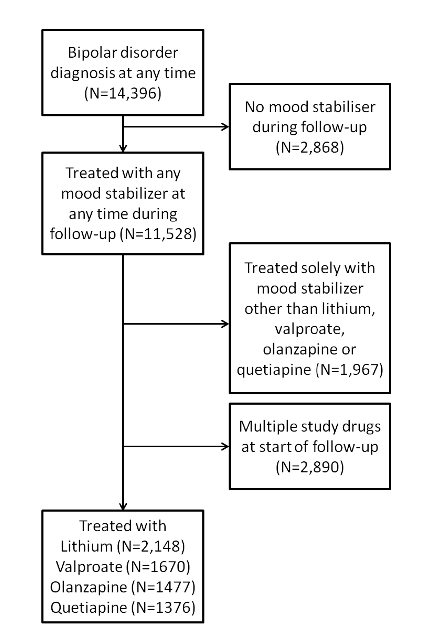 